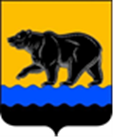 СЧЁТНАЯ ПАЛАТА ГОРОДА НЕФТЕЮГАНСКА16 мкрн., д. 23, помещение № 97, г. Нефтеюганск, Ханты-Мансийский автономный округ - Югра(Тюменская область), 628310, телефон: 20-30-54, факс: 20-30-63 е-mail: sp-ugansk@mail.ru______________________________________________________________________________________ЗАКЛЮЧЕНИЕ на проект постановления администрации города Нефтеюганска «О порядке предоставления субсидий на возмещение затрат субъектам малого и среднего предпринимательства, осуществляющим деятельность на территории города Нефтеюганска, имеющим статус «социальное предприятие» Счётная палата в соответствии с пунктом 7 части 2 статьи 9 Федерального закона от 07.02.2011 № 6-ФЗ «Об общих принципах организации и деятельности контрольно-счётных органов» проводит экспертизу проектов муниципальных правовых актов в части, касающейся расходных обязательств муниципального образования, экспертизу проектов муниципальных правовых актов, приводящих к изменению доходов местного бюджета, а также муниципальных программ (проектов муниципальных программ).В целях проведения экспертизы представлен проект постановления администрации города Нефтеюганска «О порядке предоставления субсидий на возмещение затрат субъектам малого и среднего предпринимательства, осуществляющим деятельность на территории города Нефтеюганска, имеющим статус «социальное предприятие» (далее – Порядок).В соответствии с подпунктом 3 пункта 2, пунктом 3 статьи 78 Бюджетного кодекса Российской Федерации (далее – БК РФ) субсидии юридическим лицам, индивидуальным предпринимателям, а также физическим лицам - производителям товаров, работ, услуг предоставляются из местного бюджета - в случаях и порядке, предусмотренных решением представительного органа муниципального образования о местном бюджете и принимаемыми в соответствии с ним муниципальными правовыми актами местной администрации или актами уполномоченных ею органов местного самоуправления.  Муниципальные правовые акты, регулирующие предоставление субсидий юридическим лицам, индивидуальным предпринимателям, а также физическим лицам - производителям товаров, работ, услуг, должны соответствовать общим требованиям, установленным Правительством Российской Федерации.Постановлением Правительства Российской Федерации от 18.09.2020 № 1492 утверждены Общие требования к нормативным правовым актам, муниципальным правовым актам, регулирующим предоставление субсидий, в том числе грантов в форме субсидий, юридическим лицам, индивидуальным предпринимателям, а также физическим лицам - производителям товаров, работ, услуг (далее – Общие требования). По результатам экспертизы установлены следующие замечания:1. Наименование раздела 2 Порядка не соответствует подпункту «б» пункта 2 Общих требований.Рекомендуем привести в соответствие Общим требованиям.2. Подпунктом 1.8.2.2 пункта 1.8 Порядка критерием отбора получателей субсидий предусмотрено наличие статуса «социальное предприятие», подпунктом 2.2.1.1 пункта 2.2 Порядка предусмотрено наличие статуса «социальный предприниматель», пунктом 3.12 Порядка, приложением 1 Порядка – наличие статуса «социальное предпринимательство».Рекомендуем привести к единообразию понятия.3. Подпунктом 1.8.2.1 пункта 1.8 предусмотрен критерий отбора «Постановка на налоговый учёт и осуществление деятельности на территории города Нефтеюганска», при этом в приложении 1 Порядка требование о постановке на налоговый учёт отсутствует.Рекомендуем устранить замечание.4. Пунктом 2.5.4 Порядка предусмотрено, что в случае заключения договора аренды нежилого помещения более чем на 11 месяцев, субъект предоставляет копию договора, зарегистрированного в Управлении Федеральной службы государственной регистрации, кадастра и картографии. При этом, статьёй 651 Гражданского кодекса Российской Федерации (далее – ГК РФ) определён срок «не менее года».Рекомендуем привести пункт Порядка в соответствие с ГК РФ.5. Пунктом 2.6 Порядка определены «Правила рассмотрения и оценки заявок участников отбора», при этом Общими требованиями оценка заявок предусматривается при проведении конкурса.Рекомендуем устранить замечание.6. Согласно пункту 2.6 Порядка Администратор направляет запросы в структурные подразделения администрации города Нефтеюганска для получения информации о соответствии заявителя требованиям, установленным подпунктом 2.2.2.1 пункта 2.2 Порядка. При этом для получения вышеуказанной информации предусмотрено действие Администратора по направлению запросов в налоговый орган в порядке межведомственного информационного взаимодействия.Таким образом, в Порядке имеется несогласованность его отдельных положений.Рекомендуем устранить замечание. На основании изложенного, до принятия проекта необходимо устранить замечания, отражённые в настоящем заключении. Информацию о решениях, принятых по результатам рассмотрения настоящего заключения, просим представить в наш адрес в срок до 30.06.2023 года.Председатель		                                                                        С.А. ГичкинаИсполнитель:инспектор инспекторского отдела № 1Счётной палатыНайдёнова Юлия НиколаевнаТел. 8 (3463) 203948Исх. СП-384-3 от 20.06.2023                           